                            Анкета экспертаАНО «ЦОП «Бизнес против коррупции» в Ростовской области»,  работающего на условиях "pro bono"       ФИО                     Валеева Елена                                      Викторовна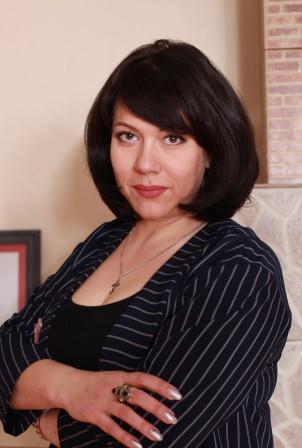 ФОТОЦельПодготовка правового заключения в рамках процедур Центра общественных процедур «Бизнес против коррупции» в Ростовской области»Название организации, должностьКоллегия Адвокатов Ростовской области «Куюмджи, Валеева и партнеры» - управляющий партнер, адвокатКраткая справка о компанииКА РО «Куюмджи, Валеева и партнеры» учреждена адвокатами Валеевой Е.В. и Куюмджи К.А.  в 2016 году. В настоящий момент в ее число входит 14 адвокатов, имеющих высокий профессиональный уровень. Как руководитель постоянно  работаю над повышением уровня квалификации адвокатов коллегии. Сфера профессиональных интересовСтаж работы по юридической специальности около 19 лет. Стаж адвокатской деятельности  с 2007 года. В связи с этим имеется опыт работы в делах различной категории. Приоритетное направление в деятельности -это защита по уголовным делам в сфере экономической деятельности, юридическое сопровождение бизнеса, арбитражные споры, сопровождение процедуры банкротства юридических и физических лицСОбразованиеВысшее юридическое. В 2005 году окончила юридический факультет Ростовского Государственного Университета. Научные работы, публикации НетНаграды Почетная грамота от Уполномоченного по защите прав предпринимателей в Ростовской области О.В. ДерезаДополнительные сведенияВеду активный образ жизни, увлекаюсь живописью, катаюсь на горных лыжах, часто путешествую. Воспитываю двух дочерей.